Publicado en España el 29/08/2019 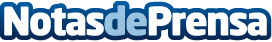 ADESLAS mejora el servicio de sus seguros de salud Los seguros médicos de salud de ADESLAS ofrecen un buen precio y una gran calidadDatos de contacto:Seguros de Salud ADESLAShttps://www.segurosdesalud.online667 703 091Nota de prensa publicada en: https://www.notasdeprensa.es/adeslas-mejora-el-servicio-de-sus-seguros-de Categorias: Nacional Medicina Sociedad Seguros Ocio para niños http://www.notasdeprensa.es